Karta nr 14- nie wysyłaj. Objętość  sześcianu i prostopadłościanu.  Kl. VII-VIII                          1cmgdy rysujesz                   mówisz , że jest to odcinek długości 1 cm                             1cm                                                gdy rysujemy             1cm       mówimy, ze jest to 1 cm²  (jeden centymetr kwadratowy)gdy rysujemy                o krawędziach długości 1 cm    mówimy, że jest to 1 cm³ 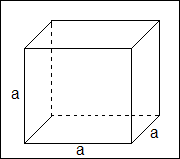                                                                                          ( jeden centymetr sześcienny),,P”   to pole powierzchni ,   ,,V” to objętośćOBJĘTOŚĆ SZEŚCIANU:WZÓR : V = a · a · a                  CZYLI : V = a³Przykład : a = 9 cmV = a · a · a                                      mnożysz: 9 · 9 · 9                                                                                                             81V = 9 cm · 9 cm · 9 cm                                                                  ·      9                                                                           81                            729V = 729 cm ³ZADANIE DLA CIEBIE:Zad.1.Oblicz  objętość sześcianu o krawędziach równych:a)a = 6cmV = a · a · a                                      V=V=b)a = 4cmV = a · a · a                                      V=V=OBJĘTOŚĆ PROSTOPADŁOŚCIANU :WZÓR : V = a · b · cPrzykład : a = 9 cm, b = 4 cm, c = 7 cmV = a · b· c                                      mnożysz: 9 · 4 · 7                       4                                                                                                             36V = 9 cm · 4 cm · 7cm                                     36                            ·    7                                                                                                           252V = 252 cm ³ZADANIE DLA CIEBIE:Zad.1.Oblicz  objętość sześcianu o krawędziach równych:a)a = 6cm, b =10 cm, c = 5cmV = a · b · c                                      V=V=b) a = 8cm, b =3 cm, c = 7cmV = a · b · c                                      V=V=ZDROWYCH , SŁONECZNYCH, BAJECZNYCH WAKACJIDO ZOBACZENIA ( MAM NADZIEJĘ) 1 WRZEŚNIA.